RENCANA PEMBELAJARAN SEMESTER (RPS)Rencana Pembelajaran: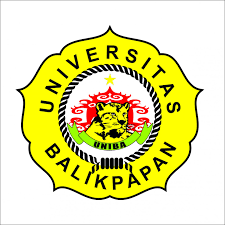 UNIVERSITAS BALIKPAPANFAKULTAS EKONOMIPROGRAM STUDI MANAJEMENNama Mata Kuliah:Manajemen PemasaranSemester:IV (Empat)Mata Kuliah Prasyarat:…Kode Mata Kuliah:106102427Bobot SKS:3 SKSDosen Pengampu:Yudhi Hendrawan,SE.,MMCapaian Pembelajaran Lulusan Prodi yang Dibebankan pada Mata Kuliah Aspek Sikap---Aspek Keterampilan UmumMampu menerapkan pemikiran logis, kritis, sistematis, dan inovatif dalam konteks pengembangan atau implementasi ilmu pengetahuan dan teknologi yang memperhatikan dan menerapkan nilai humaniora yang sesuai dengan bidang keahliannya.(KU1)Mampu menunjukkan kinerja mandiri, bermutu, dan terukur. (KU2)Mampu mengkaji implikasi pengembangan atau implementasi ilmu pengetahuan teknologi yang memperhatikan dan menerapkan nilai humaniora sesuai dengan keahliannya berdasarkan kaidah, tata cara dan etika ilmiah dalam rangka menghasilkan solusi, gagasan, desain atau kritik seni, menyusun deskripsi saintifik hasil kajiannya dalam bentuk skripsi atau laporan tugas akhir, dan mengunggahnya dalam laman perguruan tinggi. (KU3)Mampu mengambil keputusan secara tepat dalam konteks penyelesaian masalah di bidang keahliannya, berdasarkan hasil analisis informasi dan data. (KU5)Mampu bertanggungjawab atas pencapaian hasil kerja kelompok dan melakukan supervisi dan evaluasi terhadap penyelesaian pekerjaan yang ditugaskan kepada pekerja yang berada di bawah tanggungjawabnya. (KU7)Aspek Keterampilan KhususMampu melaksanakan fungsi organisasi (pemasaran, operasi, sumber  daya manusia, keuangan, dan strategi) pada level operasional di berbagai  tipe organisasi. (KK2)Aspek PengetahuanMenguasai konsep teoritis, metode dan perangkat analisis fungsi manajemen (perencanaan, pelaksanaan, pengarahan, pemantauan, evaluasi, dan pengendalian) dan fungsi organisasi (pemasaran, sumber daya manusia, operasi, dan keuangan) pada berbagai jenis organisasi.(P1)Capaian Pembelajaran Mata Kuliah	Setelah mengikuti mata kuliah ini, Mahasiswa Prodi Akuntansi Fakultas Ekonomi Universitas Balikpapan diharapkan Mahasiswa akan mampu menguasai berbagai falsafah teori dan prinsip dasar pemasaran sehingga dapat menganalisis kaitan pemasaran dengan akuntansi dan implikasinya terhadap pola perhitungan dari konsep pemasaran yang efektif.Deskripsi Mata Kuliah	Pada perkembangannya, pemasaran telah menjadi semakin modern dan kompleks. Berbagai faktor telah mempengaruhinya, sehingga membutuhkan perhatian tersendiri dari para pelaku pemasaran agar dapat menyikapi dengan bijaksana. Dengan demikian untuk mendesain suatu konsep bagaimana memanage pemasaran yang ideal dibutuhkan ilmu manajemen pemasaran yang merupakan system pengetahuan, dengan pengetahuan itu manusia dapat mengetahui struktur tata pemasaran, strategi penyelesaian konflik dalam manajemen pemasaran, komunikasi pemasaran sehingga mampu menerapkan prinsipprinsip bauran pemasaran secara tepat. Mata kuliah ini akan memberikan beberapa materi yang terkait dengan analisis manajemen pemasaran secara komprehensif, yang meliputi: Pengertian Teori Manajemen Pemasaran, Perkembangan Aspek Manajemen Pemasaran, Bauran Pemasaran, Strategi Pemasaran, Konsep Pemasaran Inti, Perbedaan Konsep Penjualan Dengan Pemasaran, Fundamental of Selling, Komunikasi pemasaran, Manajemen Pemasaran Jasa, Personal Selling.Daftar Referensi Utama :Shimp, Terrence.2006.Marketing&Promotion.London:Routledge, 2006. Charles M. Futrell.2015. Fundamentals of Selling.Ninth Edition.USA, 2015 SL Gupta.2010. Sales and Distribution Management.USA, 2010Gobe, March. 2003.Emotional Branding, Erlangga. Jakarta 2003Pendukung :  ---Pertemuan Ke-1Pertemuan Ke-1Kemampuan Khusus (Sub-CPMK)Diseminasi kontrak perkuliahanIndikator---Materi Pokok (Bahan Kajian)---Metode/Model PembelajaranModel: Contextual LearningMetode: Diskusi dan CeramahPengalaman Belajar---PenilaianJenis:---Kriteria:---Bobot:5%Waktu1150 menitReferensi---Pertemuan Ke-2Pertemuan Ke-2Kemampuan Khusus (Sub-CPMK)Mahasiswa mampu menerangkan Konsep Teori Manajemen Pemasaran.IndikatorMahasiswa paham tentang ;Menguraikan Konsep Dasar Teori Pemasaran Menguraikan Pengertian Teori Menjelaskan pengertian Pemasaran Menguraikan Pengertian Teori Manajemen PemasaranMateri Pokok (Bahan Kajian)Konsep Dasar Teori Manajemen Pemasaran Pengertian Teori Pengertian Manajemen Pengertian Teori PemasaranMetode/Model PembelajaranModel: Contextual LearningMetode: Melalui pembelajaran SGDPengalaman BelajarMahasiswa menyimak, mencatat hal-hal penting dan menjawab pertanyaan terkait dengan Konsep Dasar Manajemen PemasaranPenilaianJenis:Kuis.Kriteria:Kesesuain jawaban yang diberikanBobot:5%Waktu1150 menitReferensiBuku PendukungPertemuan Ke-3Pertemuan Ke-3Kemampuan Khusus (Sub-CPMK)Mahasiswa mampu menerangkan tentang Perkembangan Aspek Manajemen Pemasaran.IndikatorMahasiswa paham tentang ;Menguraikan perkembangan aspek pemasaran Menjelaskan teori Konsep Pemasaran Inti Menjelaskan Konsep Markets Menjelaskan konsep Value and Satisfaction.Materi Pokok (Bahan Kajian)Perkembangan aspek pemasaran Teori pemasaran inti Teori Konsep Markets Teori Value and SatisfactionMetode/Model PembelajaranModel: Contextual LearningMetode: Melalui pembelajaran SGDPengalaman BelajarMahasiswa menyimak, mencatat hal -hal penting dan menjawab pertanyaan terkait dengan konsep Perkembangan Teori manajemen pemasaran.PenilaianJenis:KuisKriteria:Kesesuain jawaban yang diberikanBobot:5%Waktu1150 menitReferensiBuku PendukungPertemuan Ke-4Pertemuan Ke-4Kemampuan Khusus (Sub-CPMK)Mahasiswa mampu menerangkan tentang Bauran PemasaranIndikatorMahasiswa paham tentang ;Menguraikan tentang konsep 4P Menguraikan fungsi dan metode 4P Menjelaskan Mengenai Produk Menguraikan Tipe Produk dan Daur Hidup Produk  Menjelaskan metode penetapan PriceMateri Pokok (Bahan Kajian)Pengertian dan Konsep 4P Fungsi dan Metode 4P Bentuk -Bentuk dlm Produk Tipe Produk dan Daur Hidup Produk Bentuk -Bentuk dlm penetapan harga Tipe penentuan PriceMetode/Model PembelajaranModel: Contextual LearningMetode: Melalui pembelajaran SGDPengalaman BelajarMahasiswa menyimak, mencatat hal -hal penting dan menjawab pertanyaan terkait dengan Bauran Pemasara n Product and PricePenilaianJenis:Kuis.Kriteria:esesuain jawaban yang diberikan Bobot:5%Waktu1150 menitReferensiBuku PendukungPertemuan Ke-5Pertemuan Ke-5Kemampuan Khusus (Sub-CPMK)Mahasiswa mampu menjelaskan berkaitan dengan Bauran Pemasaran.IndikatorMahasiswa paham tentang ;Menjelaskan system dasar penetapan Price Menjelaskan pendekatan dan tujuan dalam penetapan Promosi Menjelaskan Strategi Promosi Menjelaskan konsep Place/Distribusi Menjelaskan Konsep Saluran Place/Distribusi dan Faktor yang mempengaruhi Place/ DistribusiMateri Pokok (Bahan Kajian)Pengertian Sistem Dasar Price, Promosi Pendekatan system dan Teori Promosi, Place Bauran Pemasaran sebagai suatu sistem dalam penunjang pemasaran yang tepatMetode/Model PembelajaranModel: Contextual LearningMetode: Melalui pembelajaran SGDPengalaman BelajarMahasiswa menyimak, mencatat hal-hal penting dan menjawab pertanyaan terkait dengan Bauran Pemasaran Promosi and Place.PenilaianJenis:KuisKriteria:Kesesuain jawaban yang diberikan Bobot:5%Waktu1150 menitReferensiBuku PendukungPertemuan Ke-6Pertemuan Ke-6Kemampuan Khusus (Sub-CPMK)Mahasiswa mampu menerangkan konsep Strategi Pemasaran.IndikatorMahasiswa paham tentang ;Menjelaskan Konsep strategi pemasaran Menjelaskan factor yang mendasari keunggulan program Menerangkan problem yg diatasi Menjelaskan estimasi biaya dan data Menjelaskan menganalisa data dan penetapan strategiMateri Pokok (Bahan Kajian)Pengertian strategi pemasaran Faktor yang mendasari keunggulan program Problem Solving by data Pembuatan estimasi biaya dan data Menjelaskan menganalisa data dan strategi.Metode/Model PembelajaranModel: Contextual LearningMetode: Melalui pembelajaran SGDPengalaman BelajarMahasiswa menyimak, mencatat hal-hal penting dan menjawab pertanyaan terkait konsep strategi pemasaranPenilaianJenis:KuisKriteria:Kesesuain jawaban yang diberikan Bobot:5%Waktu1150 menitReferensiBuku PendukungPertemuan Ke-7Pertemuan Ke-7Kemampuan Khusus (Sub-CPMK)Mahasiswa mampu menjelaskan tentang Konsep Pemasaran IntiIndikatorMahasiswa paham tentang ;Menjelaskan tentang konsep pemasaran Inti Meguraikan pemahaman markets, needs and demand Menjelaskan mengenai exchange, transaction, Production. Menjabarkan faktorfaktor yang mempengaruhi Value SatisfactionMateri Pokok (Bahan Kajian)Efektivitas pemasaran Inti Pengukuran markets, needs and demand Pendekatan Exchange, Transaction, and Production Faktor-Faktor Yang Mempengaruhi Value SatisfactionMetode/Model PembelajaranModel: Contextual LearningMetode: Melalui pembelajaran SGDPengalaman BelajarMahasiswa menyimak, mencatat hal-hal penting dan menjawab terkait dengan efektivitas Konsep Pemasaran IntiPenilaianJenis:KuisKriteria:Kesesuain jawaban yang diberikan Bobot:10%Waktu1150 menitReferensiBuku PendukungPertemuan Ke-8Ujian Tengah Semester. Bobot 15%Pertemuan Ke-9Pertemuan Ke-9Kemampuan Khusus (Sub-CPMK)Mahasiswa mampu menjelaskan mengenai perbedaan Konsep Penjualan dan Konsep PemasaranIndikatorMahasiswa paham tentang ;Menerangkan Konsep Penjualan Menguraikan Konsep Pemasaran Menjelaskan ketidakpastian Penjualan dan Pemasaran Menerangkan pengaruh Penjualan dan PemasaranMateri Pokok (Bahan Kajian)Pengertian konsep penjualan Konsep pemasaran Ketidakpastian penjualan dan pemasaran Pengaruh Lingkungan konsep penjualan dan pemasaranMetode/Model PembelajaranModel: Contextual LearningMetode: Melalui pembelajaran SGDPengalaman BelajarMahasiswa menyimak, mencatat hal-hal penting dan menjawab terkait dengan analisis Perbedaan Konsep Penjualan dan Konsep Pemasaran.PenilaianJenis:KuisKriteria:Kesesuain jawaban yang diberikan .Bobot:5%Waktu1150 menitReferensiBuku PendukungPertemuan Ke-10Pertemuan Ke-10Kemampuan Khusus (Sub-CPMK)Mahasiswa mampu menerangkan Peran Fundametal Of SellingIndikatorMahasiswa paham tentang ; Menjelaskan peran Time, Teritory, Self Management Menguraikan pemanfaatan Element of Time, Teritory, Self Management Menjelaskan penerapan Customer EvaluationMateri Pokok (Bahan Kajian)Peran Time, Teritory, Self Management Pemanfaatan Teknologi Dalam Element of Time, Self Management, Teritory Penerapan Teknologi Dalam penerapan Customer EvaluationMetode/Model PembelajaranModel: Contextual LearningMetode: Melalui pembelajaran SGDPengalaman BelajarMahasiswa menyimak, mencatat hal-hal penting dan menjawab pertanyaan terkait dengan peran Fundamental of Selling.PenilaianJenis:KuisKriteria:Kesesuain jawaban yang diberikan .Bobot:5%Waktu1150 menitReferensiBuku PendukungPertemuan Ke-11Pertemuan Ke-11Kemampuan Khusus (Sub-CPMK)Mahasiswa mampu menjelaskan Komunikasi dalam PemasaranIndikatorMahasiswa paham tentang ; Menjelaskan pengertian komunikasi Menguraikan unsur-unsur komunikasi Menguraikan penyaluran ide Menjelaskan hambatan-hambatan komunikasiMenguraikan klasifiks komunikasi dalam pemasaranMateri Pokok (Bahan Kajian)Pengertian komunikasi Unsur-Unsur Komunikasi Penyaluran Ide Melalui Komunikasi Hambatan-Hambatan Komunikasi Klasifikasi Komuniks Dalam Pemasaran.Metode/Model PembelajaranModel: Contextual LearningMetode: Melalui pembelajaran SGDPengalaman BelajarMahasiswa menyimak, mencatat hal-hal penting dan menjawab pertanyaan terkait dengan Komunikasi Dalam Pemasaran.PenilaianJenis:KuisKriteria:Kesesuain jawaban yang diberikan Bobot:5%Waktu1150 menitReferensiBuku PendukungPertemuan Ke-12Pertemuan Ke-12Kemampuan Khusus (Sub-CPMK)Mahasiswa mampu menjelaskan Manajemen Pemasaran Jasa.IndikatorMahasiswa paham tentang ; Menjelaskan perencanaan media Menguraikan Marketing PR Menguraikan factor yg menentukan iklim Pemasaran JasaMenjelaskan mengukur iklim JasaMateri Pokok (Bahan Kajian)Pengertian Iklim Pemasaran Jasa Dimensi Iklim Pemasaran Jasa Faktor Yang Menentukan Iklim Pemasaran Jasa Mengukur Iklim Pemasaran JasaMetode/Model PembelajaranModel: Contextual LearningMetode: Melalui pembelajaran SGDPengalaman BelajarMahasiswa menyimak, mencatat hal-hal penting dan menjawab pertanyaan terkait Pemasaran Jasa.PenilaianJenis:KuisKriteria:Kesesuain jawaban yang diberikan Bobot:5%Waktu1150 menitReferensiBuku PendukungPertemuan Ke-13Pertemuan Ke-13Kemampuan Khusus (Sub-CPMK)Mahasiswa mampu menerangkan Konsep Personal Selling.IndikatorMahasiswa paham tentang ; Menjelaskan Konsep Personel Selling Menerangkan mengelola perubahan Personal Selling Mendeskripsikan pengendalian personel selling Menguraikan proses pengendalian dalam personel selling Menjelaskan masalah dalam personel selling Menguraikan strategi atau penolakanMateri Pokok (Bahan Kajian)Pengertian Perubahan P. Selling Mengelola Perubahan P. Selling Pengendalian Perubahan P.Selling Proses Pengendalian Dalam P. Selling Masalah Dalam Personel Selling Strategi Mengatasi Masalah atau Penolakan personel sellingMetode/Model PembelajaranModel: Contextual LearningMetode: Melalui pembelajaran SGDPengalaman BelajarMahasiswa menyimak, mencatat hal-hal penting dan menjawab pertanyaan terkait dengan Konsep Personel Selling.PenilaianJenis:KuisKriteria:Kesesuain jawaban yang diberikan .Bobot:5%Waktu1150 menitReferensiBuku PendukungPertemuan Ke-14Pertemuan Ke-14Kemampuan Khusus (Sub-CPMK)Mahasiswa mampu membuat kesimpulan seluruh materi.IndikatorMahasiswa paham tentang ; Menjelaskan materimateri yang sudah pernah disampaikanMateri Pokok (Bahan Kajian)ReviewMetode/Model PembelajaranModel: Contextual LearningMetode: Melalui pembelajaran SGDPengalaman BelajarMahasiswa menyimak, mencatat hal-hal penting dan menjawab pertanyaan yang disampaikan oleh dosen terkait dengan Manajemen PemasaranPenilaianJenis:KuisKriteria:Kesesuain jawaban yang diberikan Bobot:5%Waktu1150 menitReferensiBuku PendukungPertemuan Ke-15Pertemuan Ke-15Kemampuan Khusus (Sub-CPMK)---Indikator---Materi Pokok (Bahan Kajian)---Metode/Model PembelajaranModel: Contextual LearningMetode: Diskusi kelompok kecil, Tanya jawabPengalaman Belajar---PenilaianJenis:--- Kriteria:--- Bobot:10%Waktu1150 menitReferensiBuku PendukungPertemuan Ke-16Ujian Akhir Semester. Bobot 15%Bobot Penilaian Akhir1. Kehadiran		20%2. Tugas		20%3. UTS			30%4. UAS			30%Mengetahui, Ketua Program Studi,Nadi Hernadi Moorcy, S.E., M.M.NIK.  015004046Balikpapan,   September 2021Dosen Pengampu,Yudhi Hendrawan,SE.,MMNIK.  